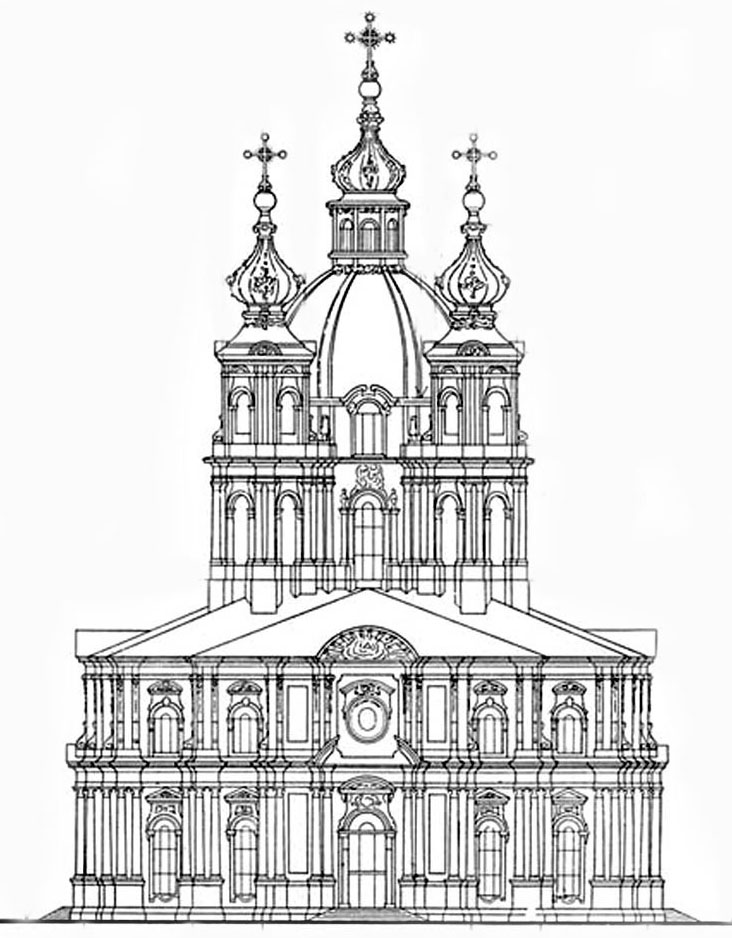 МУНИЦИПАЛЬНЫЙ СОВЕТМУНИЦИПАЛЬНОГО ОБРАЗОВАНИЯ СМОЛЬНИНСКОЕ ШЕСТОГО СОЗЫВА РЕШЕНИЕ  07.10.2020	   							                                         № 127Санкт-ПетербургО рассмотрении обращения Муниципального совета шестого созыва муниципального образования МО Смольнинское Санкт-Петербург по вопросу деятельности по сдаче в наем жилых помещений, расположенных по адресу Синопская набережная, дом 28, квартиры №9 и №12.      РЕШИЛ:Утвердить текст обращение Муниципального совета шестого созыва муниципального образования МО Смольнинское в адрес: Прокурора Центрального района Санкт-Петербурга; Начальника управления по Центральному району ГУ МЧС России по г.Санкт-Петербургу; Начальника отдела - главного государственного санитарного врача по Адмиралтейскому, Василеостровскому, Центральному району Санкт-Петербурга; начальника Управления по вопросам миграции ГУ МВД России по г.Санкт-Петербургу и Ленинградской области; начальника Межрайонной инспекция ФНС России № 11 по Санкт-Петербургу; начальника Инспекции - главного государственного жилищного инспектора Санкт-Петербурга.Контроль исполнения настоящего решения возложить на Главу муниципального образования, исполняющего полномочия Председателя Муниципального Совета Г.М. Ранкова.Настоящее решение вступает в силу с момента его подписания.По поручению депутатов Муниципального Совета МО Смольнинское шестого созыва,Глава муниципального образования, исполняющий полномочия Председателя Муниципального Совета					                       Г.М. РанковМУНИЦИПАЛЬНЫЙ СОВЕТМУНИЦИПАЛЬНОГО ОБРАЗОВАНИЯ СМОЛЬНИНСКОЕ ШЕСТОГО СОЗЫВА ОБРАЩЕНИЕ07.10.2020	     								                           № _____ .191040, Санкт-Петербург, Лиговский пр., дом 44, (812) 712-02-51Прокурору Центрального района Санкт-Петербурга Забурко Петру Алексеевичу191024, г. Санкт-Петербург, ул. Мытнинская, д. 3, (812) 60-21453Начальнику управления по Центральному району ГУ МЧС России по Санкт-Петербургу, полковнику внутренней службы Силаеву Андрею Николаевичу190005, Санкт-Петербург, ул. 3-я Красноармейская, д.18, (812) 316-68-66Главному государственному санитарному врачу по Адмиралтейскому, Василеостровскому, Центральному району Санкт-Петербурга Бубновой Екатерине Сергеевне191028, г.Санкт-Петербург, ул. Кирочная, д.4 литер А, (812) 573-37-22Начальнику Управления по вопросам миграции ГУ МВД России по Санкт-Петербургу и Ленинградской области полковнику полиции Колесникову Андрею Анатольевичу191123, Санкт-Петербург, ул. Чайковского, д. 46/48, (812) 335-47-51Начальнику  Межрайонной инспекция ФНС России № 11 по Санкт-Петербургу (Центральный район) Степовскому Андрею Ивановичу. 195112, Санкт-Петербург, Малоохтинский пр., д.68 Лит.А, (812) 576-07-01В Государственную жилищную инспекцию Санкт-ПетербургаНачальнику Инспекции - главному государственному жилищному инспектору Санкт-Петербурга Акацевич Ольге ОлеговнеМуниципальный Совет муниципального образования Смольнинское обращается к вам с настоятельной просьбой принять безотлагательные меры для прекращения незаконной деятельности по сдаче в наем жилых помещений. Помещения расположены в Центральном районе Санкт-Петербурга по адресу Синопская набережная, дом 28, квартиры №9 и №12. Нарушения, подтверждаются письменными свидетельствами жителей данного дома, а также выходами на адрес депутатской группы МО Смольнинское.В указанных квартирах проведена незаконная перепланировка, а именно: построено двенадцать самостоятельных полностью меблированных комнат, с возможностью проживания до 48 человек одновременно. Жители соседних квартир сообщают о постоянном шуме, износе общедомового имущества, в т.ч. канализации, электричества, отопления, возможности обрушения перекрытий, кратном увеличении мусора и проч.Комнаты сдаются помесячно с предварительной оплатой первого и последнего месяца проживания. Стоимость 1 комнаты  составляет до 18 000 руб. в месяц, что подтверждается объявлениями в сети Интернет. Каждая из комнат оснащена прихожей, имеет санузел с душевой кабиной и кухню с электрической плитой. По свидетельству жителей, проживающие здесь лица по месту проживания не регистрируются, служба приема и размещения отсутствует. Доступ в комнаты осуществляется через предоставление электронных (цифровых) ключей.Имеющиеся факты свидетельствуют о возникновении серьезной угрозы и высокой степени риска в причинении вреда жизни и здоровью граждан.По поручению депутатов Муниципального Совета МО Смольнинское шестого созыва,Глава муниципального образования, исполняющий полномочия Председателя Муниципального Совета					                       Г.М. Ранков